Додаток до технічного завдання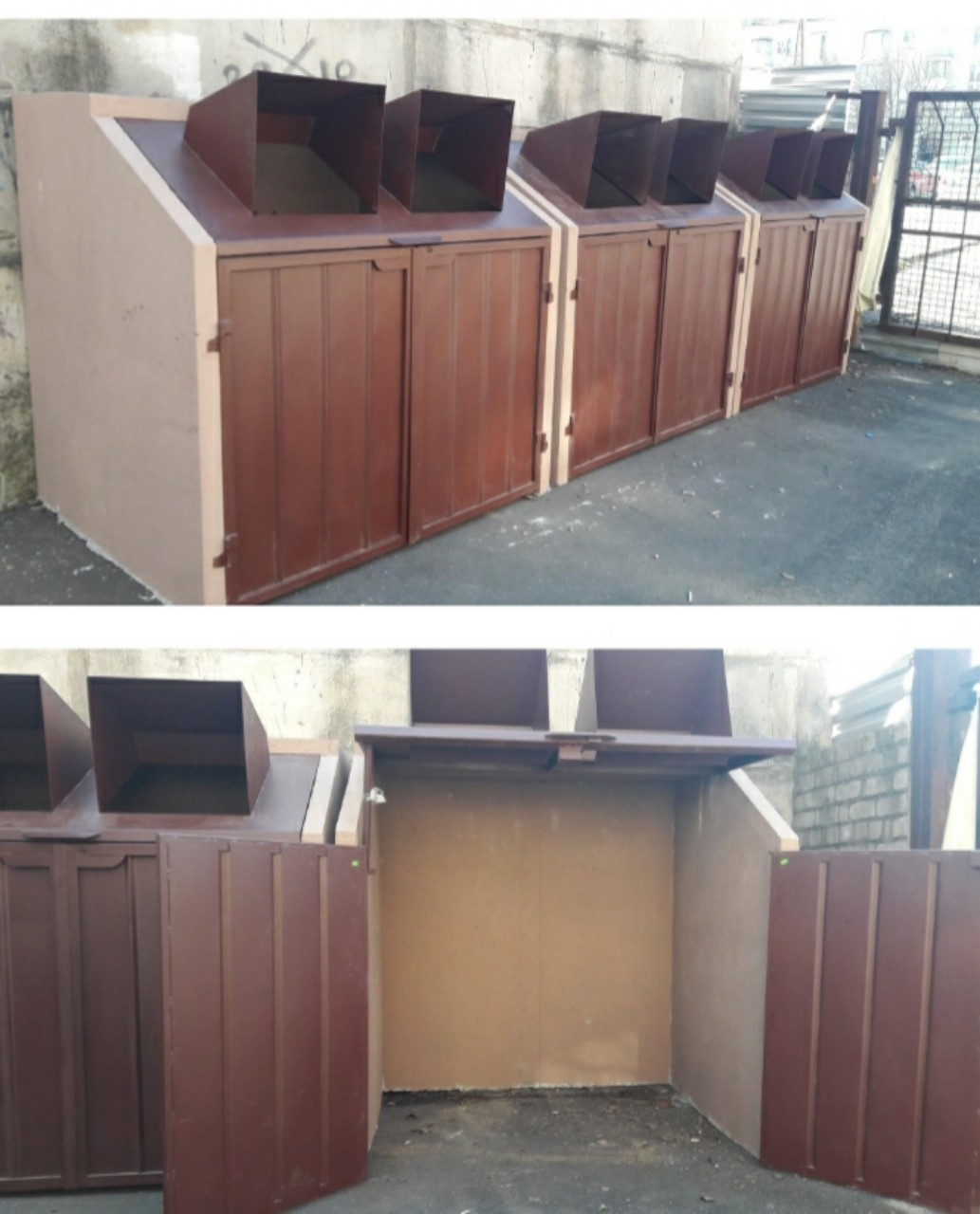 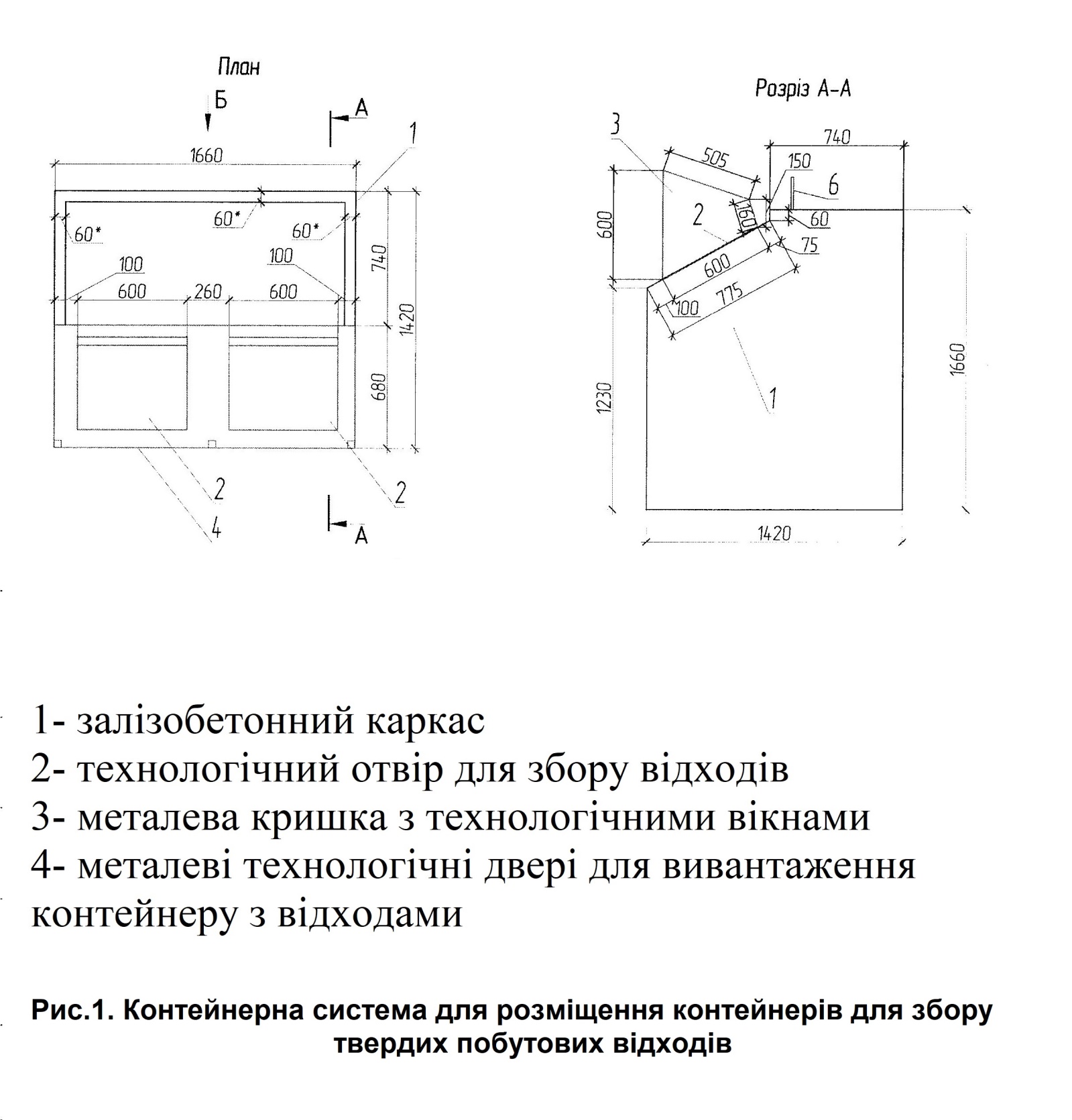 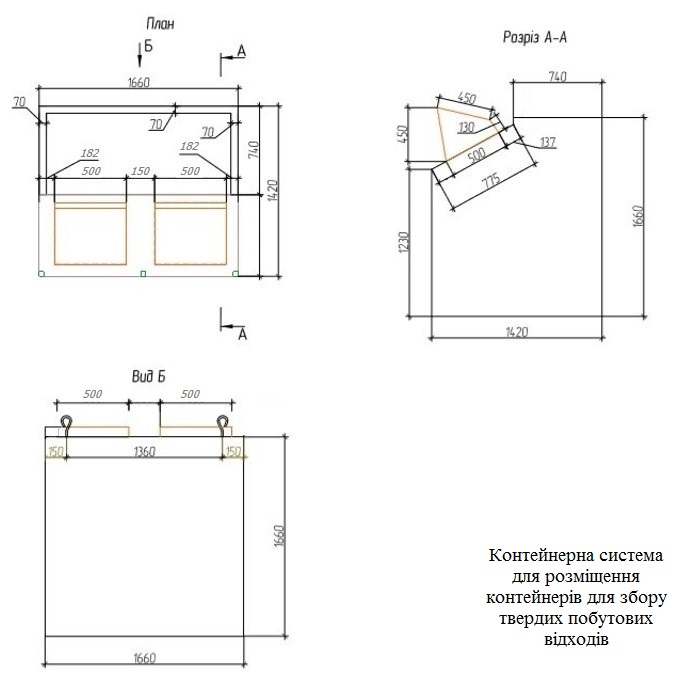 